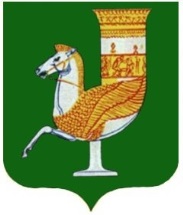 П О С Т А Н О В Л Е Н И ЕАДМИНИСТРАЦИИ   МУНИЦИПАЛЬНОГО  ОБРАЗОВАНИЯ «КРАСНОГВАРДЕЙСКИЙ  РАЙОН»От 01.10.2017г. № 647с. КрасногвардейскоеО награждении Благодарственными письмами МО «Красногвардейский район» педагогических работниковУчитывая ходатайство начальника управления образования администрации МО «Красногвардейский район»  Цеевой М.К. №1246 от 26.09.2017 г., решение комиссии по поощрениям от 28.09.2017 г. № 27,  руководствуясь постановлением Совета народных депутатов МО «Красногвардейский район» от 10.09.2004 г. № 172 ( в ред. решения от 24.04.2009 г. № 334, от 29.02.2012 г. № 346, от 21.01.2013 г. №41,  от 28.04.2017 г. № 240), Уставом МО «Красногвардейский район»:                                                 ПОСТАНОВЛЯЮ:1. В связи с празднованием Международного  Дня  учителя наградить Благодарственными письмами МО «Красногвардейский район» за многолетний  добросовестный труд в деле обучения и воспитания подрастающего поколения следующих педработников:-Коппель Марину Васильевну, учителя русского языка и литературы муниципального бюджетного  общеобразовательного  учреждения  «Средняя    общеобразовательная школа №2» а.Хатукай;-Трошину  Наталью  Анатольевну,  учителя  начальных  классов   муниципального бюджетного общеобразовательного учреждения «Средняя общеобразовательная школа №4» с.Белое;- Юшину Ларису Сергеевну, учителя русского языка и литературы муниципального бюджетного общеобразовательного учреждения «Средняя общеобразовательная школа №5» с.Садовое;-Атажахову Майю Кацовну, заместителя директора по учебно-воспитательной работе муниципального бюджетного общеобразовательного учреждения «Средняя общеобразовательная школа №6» с.Еленовское;-Цееву Сафият Ереджибовну, учителя начальных классов муниципального  бюджетного общеобразовательного учреждения «Средняя общеобразовательная школа №7» а.Джамбечи;-Усикова Александра Александровича, учителя технологии муниципального  бюджетного общеобразовательного учреждения «Средняя общеобразовательная школа №8» с.Большесидоровское;-Адагова Нурбия Мусовича, учителя ОБЖ муниципального  бюджетного общеобразовательного учреждения «Средняя общеобразовательная школа №9» а.Уляп;-Частухину Любовь Семеновну, учителя начальных классов муниципального  бюджетного общеобразовательного учреждения «Средняя общеобразовательная школа №11» с.Красногвардейское;-Петренко Татьяну Борисовну, педагога-психолога муниципального  бюджетного общеобразовательного учреждения «Средняя общеобразовательная школа №11» С.Красногвардейское;-Бирюкову Татьяну Ивановну, учителя начальных классов муниципального  бюджетного общеобразовательного учреждения «Основная общеобразовательная школа №14» с. Преображенское.2. В связи с празднованием Международного  Дня  учителя наградить Благодарственными письмами МО «Красногвардейский район» за   добросовестный труд в деле обучения и воспитания подрастающего поколения следующих педработников:-Мирошниченко Нину Сергеевну, учителя начальных классов муниципального  бюджетного общеобразовательного учреждения «Гимназия №1» с.Красногвардейское;-Наскурова Заура Казбековича, учителя физической культуры учителя   муниципального  бюджетного общеобразовательного учреждения «Средняя общеобразовательная школа №2» а Хатукай;-Моисеенко Оксану Сергеевну, учителя начальных классов муниципального  бюджетного общеобразовательного учреждения «Начальная школа-детский сад №18» с.Верхненазаровское;-Спивакову Ольгу Борисовну, учителя начальных классов муниципального  бюджетного общеобразовательного учреждения «Основная общеобразовательная школа №12» а.Бжедугхабль;-Торосян Ларису Владимировну, учителя английского языка муниципального  бюджетного общеобразовательного учреждения «Основная общеобразовательная школа №12» а.Бжедугхабль.3.Контроль за исполнением данного постановления возложить на  управляющего делами администрации района – начальника общего отдела (Катбамбетов А.А.)         4. Настоящее постановление вступает в силу с момента его подписания.Глава МО «Красногвардейский   район»						А.Т.Османов